Erzincan Defterdarlığı Muhakemat Müdürlüğü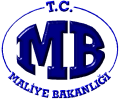 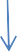 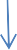 Hukuki Mütalaa Verme Süreci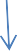 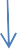 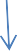 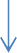 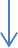 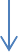 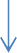 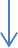 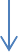 Evrak Giriş Kaydının YapılmasıHazırlayan: Murat DEREBAŞIOnaylayan: Av.Adem AKTÜRK /Muhakemat  Müdürü V.NoAktivite AdıAktivite AçıklamasıTekrar SıklığıGerçekleştirenOnaylayanDanışılanAktarılan (Bilgi Verilen)Kullanılan Doküman (Talimat, Prosedür,Form)Kullanılan Yazılım – EkranYetkinlik        (En fazla 5 adet)Sorumlu Kişinin Almış Olması Gereken Eğitim(ler)Tedarikçi Marifetiyle?1Evrak Giriş Kaydının YapılmasıEvrak memuru tarafından METOP sistemine kaydının yapılıp giriş numarası alınmasıHer SeferindeEvrak Kayıt MemuruxxMuhakemat MüdürüxMETOPHukuki Evrak İşlem BilgisiHukuki Evrakİşlem ProsödürüHayır2Mütalaa Talebinin Havale Edilmesiİlçe hukuk birimi veya talep halinde diğer idarelerin hukuk birimleri kanalıyla Muhakemat'a intikal eden hukuki mütalaa istemine ait dosyanın Muhakemat Müdürü tarafından uygun görülen avukatın  adı yazılmak suretiyle havale edilmesiHer SeferindeMuhakemat MüdürüxxHazine AvukatıxxHukuki Süreç BilgisiHukuki Süreç İşlemleriHayır3Mütalaa Talebinin Avukat Tarafından İncelenmesi ve Değerlendirilmesiİlgili mevzuat ve içtihatlar çerçevesinde dosyanın Avukat tarafından incelenmesiHer SeferindeHazine AvukatıxMuhakemat MüdürüMuhakemat MüdürüxxMuhakeme (Teknik)Problem Çözme TeknikleriHayır4Avukat Tarafından Mütalaanın HazırlanmasıYapılan inceleme sonucunda Avukat tarafından mütalaanın hazırlanmasıHer SeferindeHazine AvukatıxxxxxMevzuat Bilgisi ve UygulamaMevzuatHayır5Yetkili Makam Tarafından Mütalaanın İncelenmesi ve DeğerlendirilmesiMuhakemat Müdürü tarafından ilgili mevzuat çerçevesinde incelenmesi, uygun değil ise avukatına geri gönderilmesi.Her SeferindeMuhakemat MüdürüxxxxxRapor YorumlamaKavramsal Düşünme TeknikleriHayır6Yetkili Makam Tarafından Mütalaanın İmzalanmasıMütalaanın uygun bulunması halinde, Muhakemat Müdürü tarafından imzalanması.Her SeferindeMuhakemat MüdürüMuhakemat MüdürüxxxxProfesyonellik ve UzmanlıkBireysel Motivasyon ve Performans TeknikleriHayır7Mütalaa Numarası Verilmesiİmzalanan mütalaaya Evrak memuru tarafından mütalaa numarası verilmesiHer SeferindeEvrak Kayıt MemuruxxxxxHukuki Evrak İşlem BilgisiHukuki Evrak İşlem ProsedürleriHayır8Evrak Çıkış Kaydının YapılmasıEvrak memuru tarafından METOP sistemine kaydının yapılıp çıkış numarası alınmasıHer SeferindeEvrak Kayıt MemuruxxxxMETOPYazışma ve Belge YönetimiDoküman ve Arşiv YönetimiHayırHayırHayırHayırHayırHayırHayırHayırHazırlayan: Murat DEREBAŞIHazırlayan: Murat DEREBAŞIHazırlayan: Murat DEREBAŞIOnaylayan:Av.Adem AKTÜRK/Muhakemat Müdürü VOnaylayan:Av.Adem AKTÜRK/Muhakemat Müdürü VOnaylayan:Av.Adem AKTÜRK/Muhakemat Müdürü VOnaylayan:Av.Adem AKTÜRK/Muhakemat Müdürü VOnaylayan:Av.Adem AKTÜRK/Muhakemat Müdürü V